Kandidatuur om te worden opgenomen op de lijst van Pediatrische Multidisciplinaire Obesitascentra (PMOC)Te versturen vóór 31 oktober 2023, volledig ingevuld, digitaal ondertekend en met de gevraagde bijlagen, naar: ovcomeddir@riziv-inami.fgov.beDe verplegingsinrichting die zich kandidaat steltIdentificatie van de verplegingsinrichtingNaam van de verplegingsinrichting : ……………………………………………………….......................Riziv identificatienr. van de verplegingsinrichting : _ _ _ _ _ _ _ _ _ _ _E-mailadres: ……………….……………..……………………………………………………………………Straat en nummer : ………………….……………..…………………………………………………………Postcode en gemeente : ……………………………………………………………………………………..Identificatie van de PMOC-coördinator van de verplegingsinrichting die zich kandidaat stelt:Naam en voornaam: ………………………………………………………..………………………………...E-mailadres : …………………………………………………………………………………………………..*Indien de PMOC-coördinator wijzigt, moet dit gemeld worden aan het RIZIV. Identificatie van de medische directeur van de verplegingsinrichting die zich kandidaat stelt:Naam en voornaam: ………………………………………………………..………………………………...E-mailadres : …………………………………………………………………………………………………..Contactpersoon in geval van eventuele administratieve vragen:Naam en voornaam ………………………………………………………………………………………......E-mailadres:……………………………………………………………………...........................................Tel.:……………………………………………………………………………………………………………...Identificatie en samenstelling van het teamà (indien meer artsen-specialisten deelnemen, kunt u hun gegevens toevoegen in bijlage)Minimum één arts-specialist in de kindergeneeskunde, eventueel gespecialiseerd in endocrinologie of ten minste met een bijzondere expertise in kinderobesitas;Naam en voornaam:…………………………………………………………………………………………..E-mailadres:……………………………………………………………………...........................................RIZIV-nummer:………………………………………………………………………………………………...Relevante opleidingen/publicaties (met referentie):…………………………………………………………………….................................................................................................................................................................................................................................................................................................................................................................................................................................................................................................................................................................................................................................................................................................................................................................................................................................................................................Minimum één gespecialiseerd diëtist metofwel minstens 5 jaar ervaring in het begeleiden van kinderen met overgewicht ofwel met een certificaat van een opleiding ‘voeding voor het jonge kind en de adolescent’ ofwel met een certificaat ‘obesitas bij kinderen/jongeren’ (opleiding Eetexpert, CEPIA of een daaraan gelijk gestelde organisatie).Naam en voornaam:…………….........………………………………………………………………………E-mailadres:……………………………………………………………………...........................................RIZIV-nummer:………………………………………………………………………………………………...Relevante opleidingen/publicaties (met referentie):…………………………………………………………………….................................................................................................................................................................................................................................................................................................................................................................................................................................................................................................................................................................................................................................................................................................................................................................................................................................................................................Minimum één psycholoog metOfwel minstens 5 jaar ervaring in het begeleiden van het jonge kind en de adolescent, ofwel gespecialiseerd voor kinderen; én met ofwel minstens 5 jaar ervaringen in het begeleiden van kinderen van overgewicht, ofwel met een certificaat ‘obesitas bij kinderen/jongeren’ (opleiding Eetexpert, CEPIA of een daaraan gelijk gestelde organisatie). De psycholoog is ook vertrouwd met de aanpak van eetbuien;Naam en voornaam:…………….........………………………………………………………………………E-mailadres:……………………………………………………………………...........................................RIZIV-nummer:………………………………………………………………………………………………...Relevante opleidingen/publicaties (met referentie):…………………………………………………………………….................................................................................................................................................................................................................................................................................................................................................................................................................................................................................................................................................................................................................................................................................................................................................................................................................................................................................Minimum één kinesitherapeut met bekwaming in pediatrische kinesitherapieBij kinderen jonger dan 12 jaar:een kinesitherapeut met bijzondere bekwaamheid pediatrische kinesitherapie ofwel een kinesitherapeut met voldoende ervaring (5jaar) en/of opleidingen in pediatrische kinesitherapie, die tevens een opleiding heeft genoten over overgewicht en obesitas bij kinderen;Bij kinderen tussen 12 en 18 jaar:een kinesitherapeut met bijzondere bekwaamheid pediatrische kinesitherapie ofwel een kinesitherapeut met voldoende ervaring (5jaar) en/of opleidingen in pediatrische kinesitherapie;ofwel een sportkinesitherapeut die tevens een opleiding heeft genoten over overgewicht en obesitas bij kinderen;met een expertise in (kinder)obesitasNaam en voornaam:…………….........………………………………………………………………………E-mailadres:……………………………………………………………………...........................................RIZIV-nummer:………………………………………………………………………………………………...Relevante opleidingen/publicaties (met referentie):…………………………………………………………………….................................................................................................................................................................................................................................................................................................................................................................................................................................................................................................................................................................................................................................................................................................................................................................................................................................................................................Minimum één sociaal werker of sociaal verpleegkundigeNaam en voornaam:…………….........………………………………………………………………………E-mailadres:……………………………………………………………………...........................................Minimum één administratief assistentNaam en voornaam:…………….........………………………………………………………………………E-mailadres:……………………………………………………………………...........................................Infrastructuur en uitrusting van de verplegingsinrichtingDe PMOC beschikt over de hierna gaande infrastructuur en uitrusting: Individuele consultatie- en gespreksruimte;Een ruimte waarin het mogelijk is om groepssessies te organiseren;Een vergaderzaal;Een secretariaatsruimte waar de individuele dossiers ter beschikking van het multidisciplinair team worden bewaard, al dan niet digitaal;Al deze lokalen worden in hetzelfde gebouw gecentraliseerd, waarbij maximaal gestreefd wordt naar een functioneel geheel.Opmerkingen:…………………………………………………………………….................................................................................................................................................................................................................................................................................................................................................................................................................................................................................................................................................................................................................................................................................................................................................................................................................................................................................ExpertiseDe PMOC beschikt over de hierna gaande aantoonbare expertise:Expertise in zwaarlijvigheid inclusief genetische vormen, endocriene aandoeningen;Expertise in diagnose en zorg voor comorbiditeiten;Expertise in eetstoornissen, in het bijzonder rond de behandeling van eetbuien, alsook kennis rond preventie van eetstoornissen ;Expertise in het herstellen van goede lichaamsbeleving, zelfbeleving, en emotieregulatie;Kennis van instrumenten om psychosociaal welzijn en emotionele stress te beoordelen;Gedrags- en systemische (d.w.z. werken met gezinnen) technieken;Up-to-date educatietechnieken: communicatieve vaardigheden, motiverende vaardigheden;Interdisciplinaire zorg (zelfde tijd, zelfde ruimte, interactie tussen specialismen);Farmacotherapie in het kader van obesitas;Specifieke fysiotherapie (incontinentie, constipatie, musculoskeletale pijnen en problemen);Expertise in patiënten met obesitas en autisme/ontwikkelingsachterstand;Expertise rond transitie/verwijzing van oudere patiënten/adolescenten naar de volwassen zorg voor obesitas (correcte doorverwijzing op latere leeftijd) Kennis van heelkundige en interventionele behandelingen.Opmerkingen:…………………………………………………………………….................................................................................................................................................................................................................................................................................................................................................................................................................................................................................................................................................................................................................................................................................................................................................................................................................................................................................VerbintenissenDe verplegingsinrichting verbindt zich ertoe: -	aan de Dienst voor geneeskundige verzorging elke wijziging in de samenstelling van het team mee te delen via het e-mail adres: ovcomeddir@riziv-inami.fgov.be ;-	alle afgevaardigden van het RIZIV, het begeleidingscomité, en van de verzekeringsinstellingen toe te laten de bezoeken af te leggen die zij nodig achten i.v.m. de uitvoering van deze overeenkomst.Toe te voegen bijlagen:Een overzicht van het aantal rechthebbenden permanent in behandeling, indien reeds beschikbaar.  Volledig ingevulde EASO Obesity Clinic Self Assessment (cfr. bijlage 1). De ondergetekenden verklaren:dat zij kennis hebben genomen van de overeenkomst ‘Obesitas bij Kinderen’ tussen het Verzekeringscomité van de Dienst voor geneeskundige verzorging van het RIZIV, de huisarts of arts-specialist in de kindergeneeskunde en de erkende verplegingsinrichtingen; dat de bovenstaande gegevens, alsook alle bijlagen, volledig en correct zijn ingevuld.dat ze voldoen aan de voorwaarden opgenomen in de overeenkomst ‘Obesitas bij Kinderen’ Gedaan te (plaats) ……………………………..op (datum)………./………./………Naam, voornaam en handtekening van de verantwoordelijke bestuurder namens de inrichtende macht van de verplegingsinrichting die zich kandidaat steltNaam, voornaam, handtekening en stempel van de medisch directeur van de verplegingsinrichting die zich kandidaat steltObesity Clinic Self-Assessment Checklist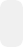 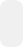 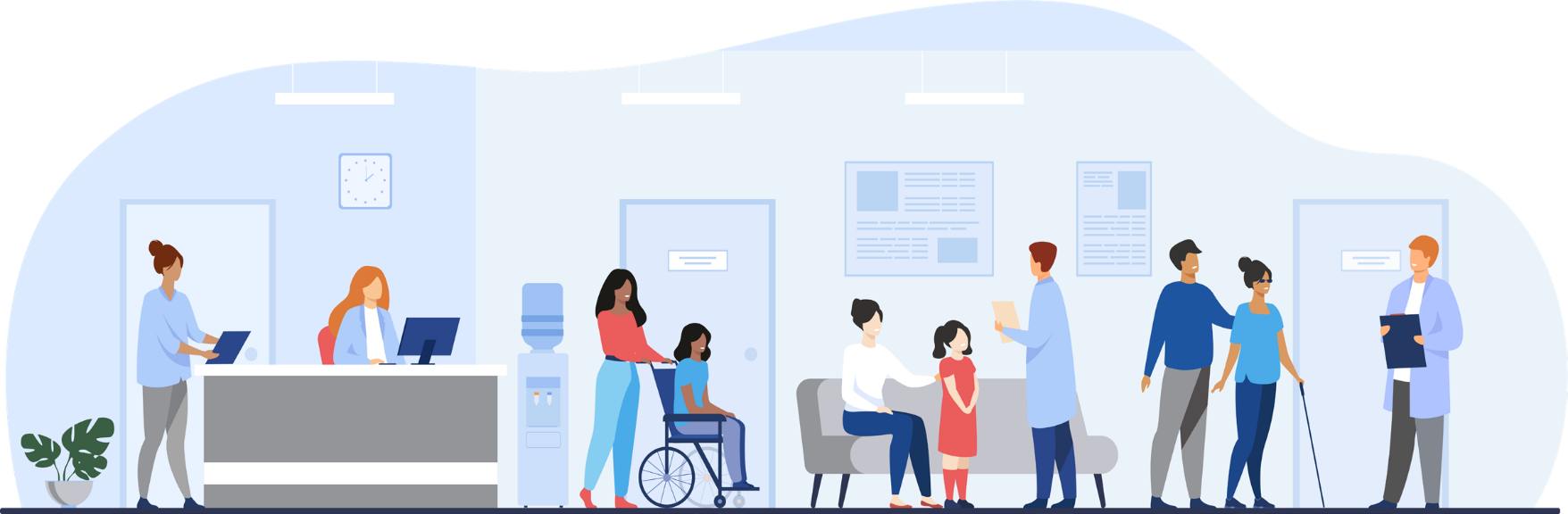 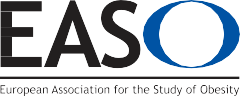 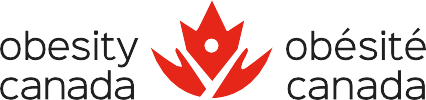 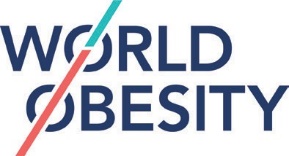 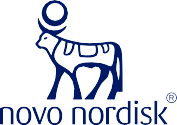 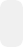 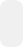 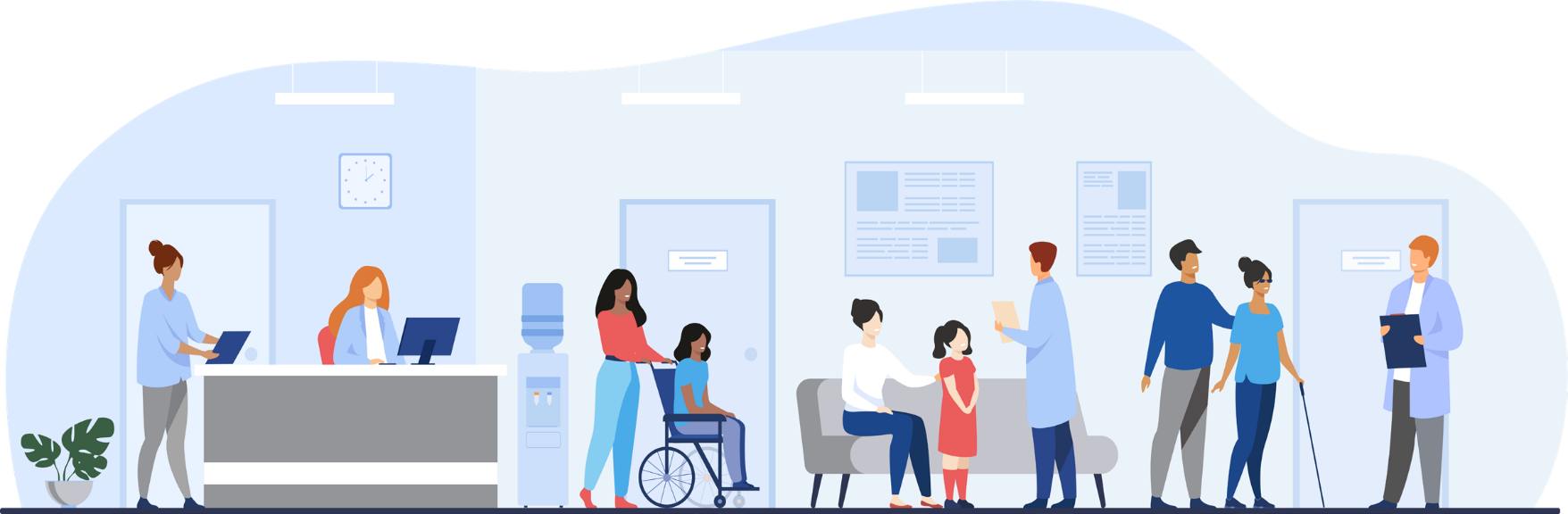 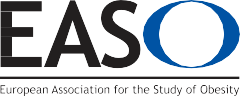 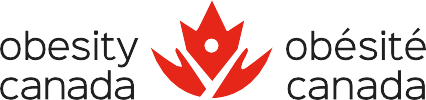 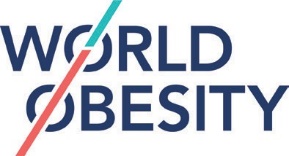 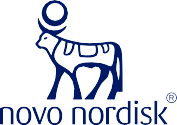 A guide to help you assess the current status of your clinic or serviceIntroductionThis self-assessment checklist is designed to help you to plan your new or updated obesity service or clinic. The checklist details the competencies and equipment required to provide different levels of such services, categorised as Standard Clinics, Advanced Clinics or Centres of Excellence. The checklist will help you to determine the level of your existing service, and whether or not you are ready to establish a new service or increase the capacity of your existing service. By listing the competencies and equipment that you have already developed or have access to, you can identify any gaps in knowledge or infrastructure. This document also lists relevant resources that have been vetted by EASO, Obesity Canada and World Obesity Federation.Do you have an interest in managing obesity as a chronic disease0.10.20.3Do you have an interest in seeing patients with obesity with primary focus on the medical management of obesity and not only the treatment of comorbidities?Are you interested in taking a recognized certification or formal training in obesity management?Do you have an interest in advancing towards a standard clinic in obesitymanagement?Yes	No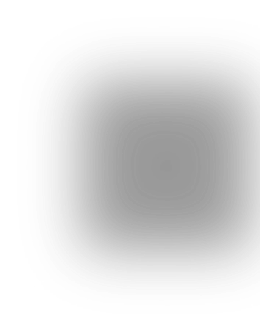 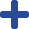 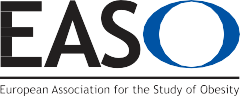 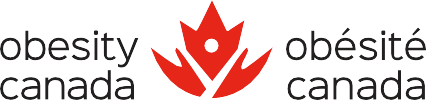 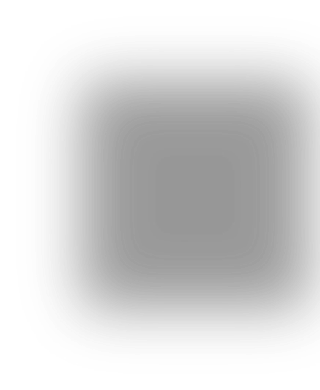 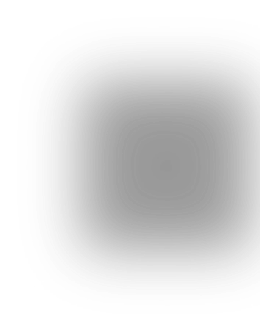 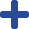 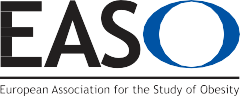 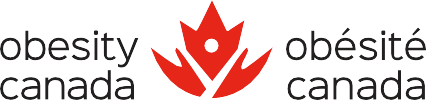 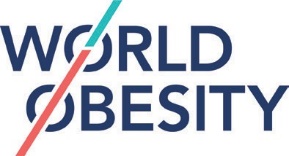 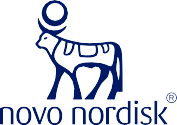 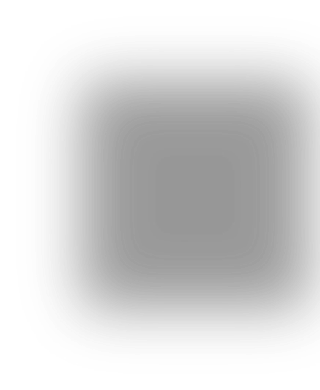 Standard Clinic in Obesity ManagementClinic that provides evidence-based obesity management services by trained personnel in obesity management and proper equipment, have additional obesity management training and continue to be active in their obesity management education.PatientsDo you see patients with obesity with a primary focus on medical management of obesity and not only treatment of comorbidities?Are you fully dedicated to obesity management at least 20% of your time?Team and CompetenciesDo you have a recognised obesity certification or formal training in obesity management?Do you have access in house or via referral network to a dietician/nutritionist, psychologist, exercise specialist and other relevant HCPs?Do you have a plan for the team to receive a recognized obesity certification or formal training in obesity management?Do you have a plan for continuous training in improving the clinical competences in obesity management?Equipment and FacilitiesDo you have high capacity scales that can support >200 Kg?Do you have large size blood pressure cuffs (circumference >34 cm)?Do you have chairs appropriate for the use with a patient with bariatric care needs? The equipment must have the proper weight limit and width to support the patient?Standard Clinic in Obesity Management ContinuedClinic that provides evidence-based obesity management services by trained personnel in obesity management and proper equipment, have additional obesity management training and continue to be active in their obesity management education.Equipment and FacilitiesYes	No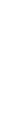 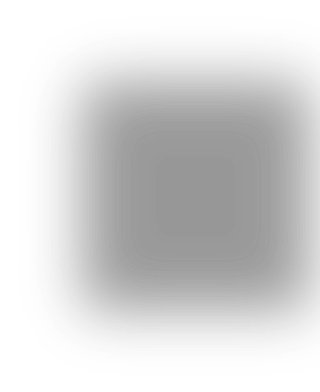 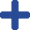 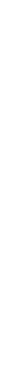 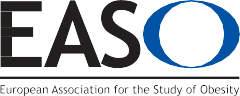 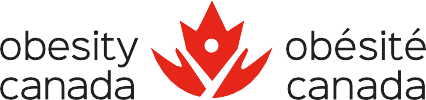 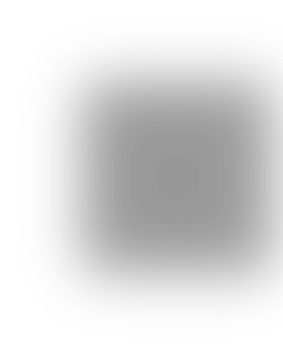 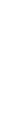 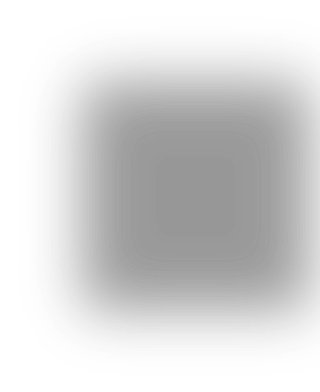 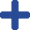 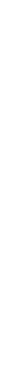 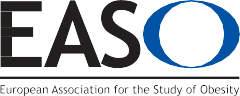 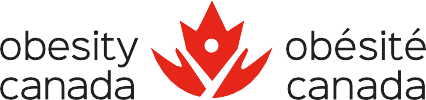 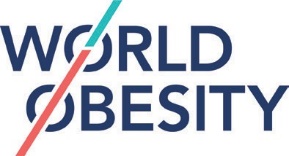 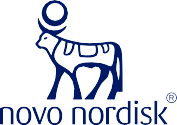 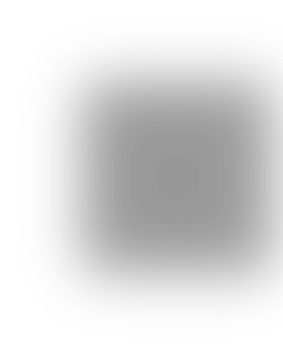 Do you have examination tables appropriate for the use with a patient with bariatric care needs? The equipment must have the proper weight limit and width to support the patientDo you have large-size examination gowns?Obesity Management PlanDo you have a clear programme with goal setting and follow-up using patients assessment tools?Clinic visionDo you have at least a two-year vision for the development of the clinic andperiodic self evaluation of the quality and outcome of the clinic?Advanced Clinic in Obesity ManagementClinic fulfils the Standard criteria but is a "specialized obesity clinic" in that they have specialized education, designation or similar.Do you fulfil all the criteria of the Standard Clinic in Obesity Management?
PatientsAre you fully dedicated to obesity management 100% of your time?TrainingDo you have the capacity and ability to train other HCPs in obesity management?Referral NetworkDo you have an access to a bariatric surgeon via a referral network?Do you have an access to a psychiatrist via a referral network?Do you have an access to patient support groups via a referral network?Do you have an access to other relevant specialities to treat complications of obesity via a referral network?Advanced Clinic in Obesity Management ContinuedClinic fulfils the Standard criteria but is a "specialized obesity clinic" in that they have specialized education, designation or similar.Equipment and FacilitiesYes	NoDo you have wheelchairs able to support over 250 lbs (114 kg) and is 28-40 inches (70-102 cm) wide?Do you have beds for patients weighing >200 kg?Do you have ramps or elevators where appropriate?Do you have appropriate toilets?Do you have wide doors?Obesity Management PlanDo you have an obesity management plan with different treatment modalities?Recommended additional equipment for an Advanced Obesity Clinicin Obesity ManagementSpecial physical exercise facilitiesScales that allow for wheel chairsAppropriate stretchersAccess to sleep apnoea monitorsAccess to hormonal and molecular genetics labsAccess to additional relevant diagnostic proceduresBody Composition AnalysisCenter of Excellence in Obesity ManagementClinic that encompasses all of the above criteria, has the capacity and ability to train other HCPs in obesity management, an extensive referral network for patients, has access to all required equipment for obesity management, and has academic affiliations.Yes	No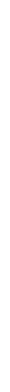 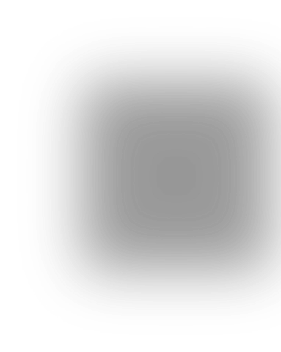 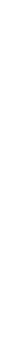 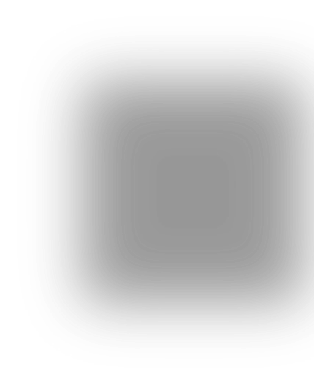 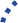 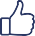 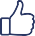 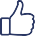 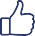 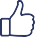 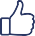 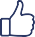 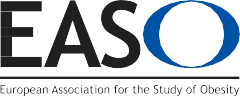 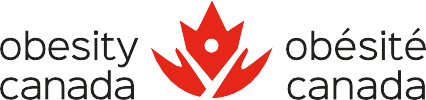 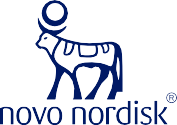 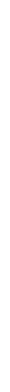 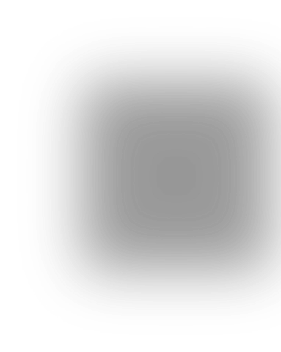 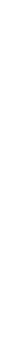 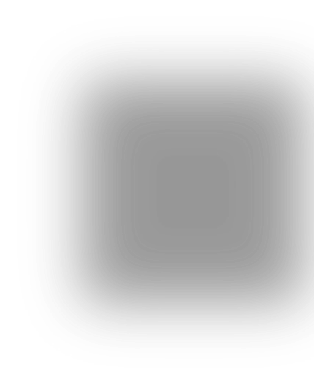 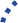 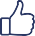 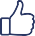 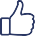 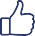 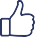 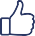 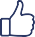 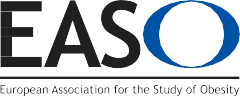 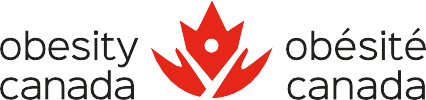 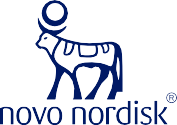 Do you aim to become a specialist clinic in obesity management?Center of Excellence in Obesity Management ContinuedClinic that encompasses all of the above criteria, has the capacity and ability to train other HCPs in obesity management, an extensive referral network for patients, has access to all required equipment for obesity management, and has academic affiliations.TrainingYes	No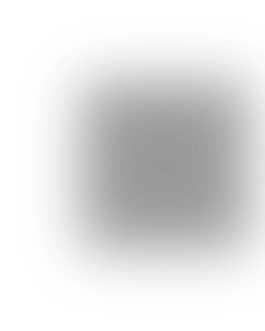 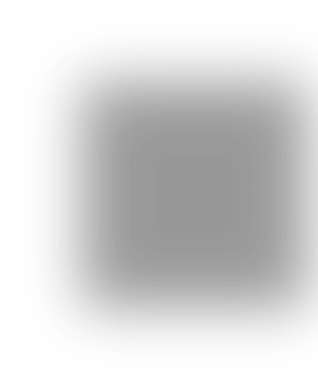 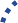 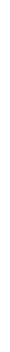 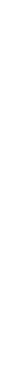 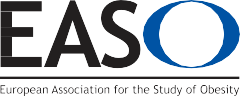 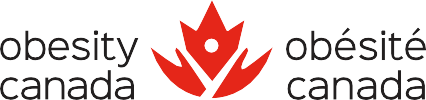 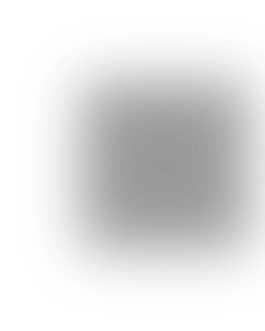 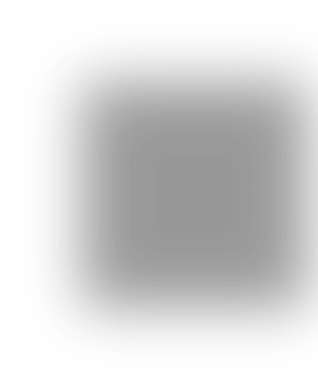 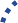 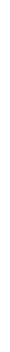 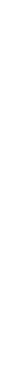 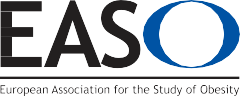 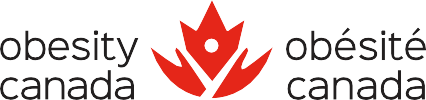 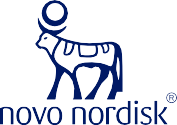 Do you have the capacity and expertise to train other HCPs in obesity management?Do you have any affiliations or collaborations with universities or other research institutions?TeamDo you have a broader multidisciplinary team and basic referral network in house?Equipment and FacilitiesDo you have methodologies for advanced obesity phenotyping?Do you have access to accredited hormonal and molecular genetics laboratories?Do you have access to additional relevant diagnostic procedures that are adapted for people with severe obesity, such as X-ray, ultrasound, CT and MRI scanning, endoscopy, cardiac and pulmonary assessment, and nuclear medicine?PatientsCommentsVetted Resources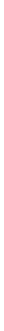 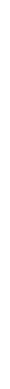 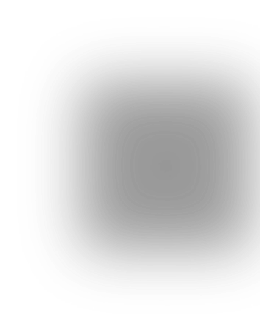 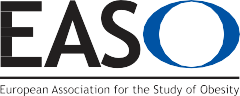 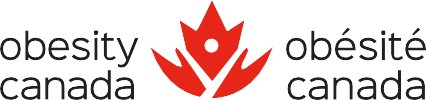 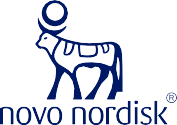 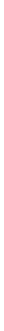 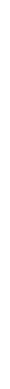 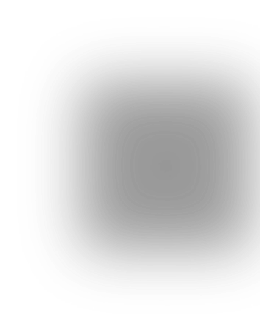 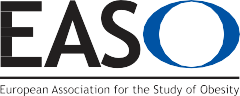 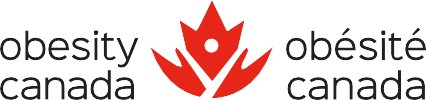 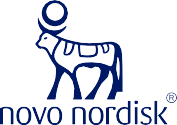 Vetted Resources Continued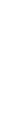 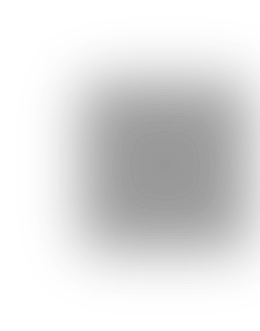 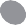 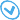 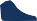 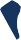 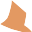 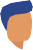 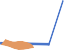 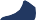 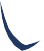 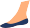 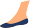 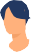 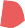 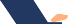 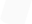 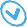 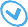 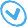 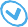 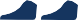 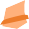 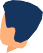 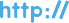 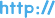 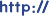 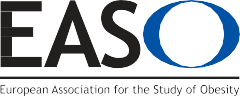 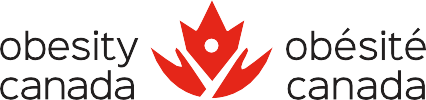 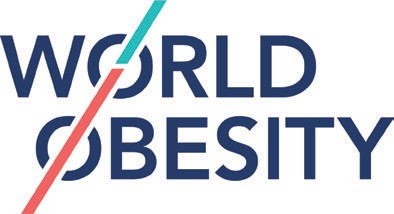 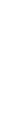 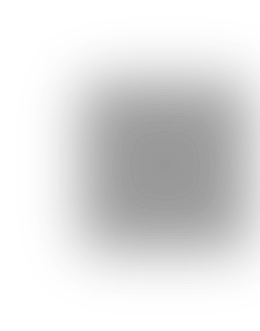 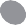 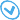 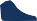 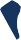 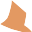 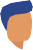 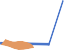 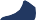 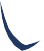 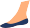 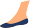 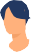 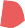 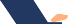 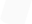 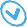 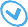 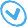 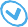 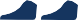 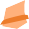 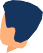 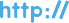 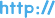 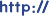 External Resources:Useful external resources (valid at summer 2021) can be found at:iACT- free CME courses on obesity management - Integrated Approach to Change Treatmentin Obesity https://i-act.ca/obesity/ECPO – Education and Resources from the European Coalition for People living with Obesity (https://eurobesity.org/)OAC – Reliable, science-based information and educational resources like the Health and Wellness Guide and the “Starting the Weight Conversation”Toolkit (https://www.obesityaction.org/about/education/)TOS – TOS offers US based meetings and conferences, ABOM review courses and webinars (https://www.obesity.org/meetings-education/)ASCEND Obesity - free CME courses on diabetes and weight management ASCEND Diabetes Obesity (https://www.ascend-diabetes-obesity.com)RCGP Obesity HUB (https://www.rcgp.org.uk/clinical-and-research/resources/ a-to-z-clinical-resources/obesity.aspx)Rethink Obesity - tools to support weight management (https://www.rethinkobesity.global/)